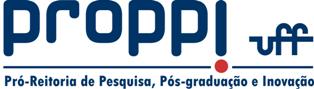 CHAMADA URGENTE REFERENTE AO EDITAL AUXÍLIO PUBLICAÇÃO & EDITORAÇÃO 2013PROGRAMA DE FOMENTO À PESQUISA NA UFFTendo em vista graves problemas técnicos ocorridos no site do E-Fomento da PROPPI e a impossibilidade de repará-los sem prejuízo para os compromissos firmados entre esta Pró-Reitoria e os pesquisadores da UFF, informamos que um novo procedimento deverá ser seguido para submeter os pedidos referentes ao Edital Auxílio Publicação & Editoração 2013 a partir de 06 de maio de 2013.A PROPPI lamenta o ocorrido e espera contar com a compreensão de todos. Solicita ainda que todos aqueles que submeteram seus trabalhos a partir do dia 01 de maio reinscrevam seus trabalhos de acordo com o novo procedimento descrito a seguir:Novos procedimentos para solicitaçãoPara solicitar o auxílio de que trata esse edital, o proponente deverá preencher o formulário Anexo I que se encontra no fim da página, no período de 06 a 30 de maio de 2013 e enviar para o email pesquisa@proppi.uff.br junto com os respectivos anexos dos trabalhos descritos abaixo;O proponente deverá indicar em campo específico somente os autores (nome completo) que sejam docentes ou técnico administrativo da UFF;Para as solicitações referentes a livros, deverão ser enviadas, na forma de anexo, cópias digitalizadas, em formato pdf, das páginas dos livros que permitam identificar os autores e sua filiação, ano de publicação, número de páginas e ISBN.Para as solicitações referentes a artigos, deverão ser enviadas, na forma de anexo, cópias digitalizadas, em formato pdf, da página do artigo que permita identificar os autores e sua filiação, título do artigo, nome do periódico, ano de publicação e ISSN.Caso o solicitante indique áreas de conhecimento diferentes para diferentes artigos submetidos, o mesmo deverá enviar sua justificativa à PROPPI para análise, para o endereço pesquisa@proppi.uff.br. Para as solicitações referentes a capítulos de livros, deverão ser enviadas, na forma de anexo, cópias digitalizadas, em formato pdf, das páginas do livro que permitam identificar o título do capítulo, autores e sua filiação, ano de publicação e ISBN.Para as solicitações referentes a reembolso de custos de publicação, deverá ser anexado, em formato pdf, o comprovante de pagamento (nota fiscal ou recibo emitido em nome do solicitante), contendo a discriminação do serviço prestado.Para as solicitações referentes à editoração de periódicos da UFF, o solicitante deverá apresentar na PROPPI um exemplar impresso de um fascículo do periódico (para periódico virtual, o endereço da homepage), um breve relato sobre o histórico de criação do periódico e uma versão preenchida do questionário de apresentação (vide modelo no Anexo II do Primeiro Edital divulgado).ANEXO INome Completo:CPF:Banco:Agência:Conta Corrente:Título do Trabalho:Nome do Periódico (caso seja artigo):Ano:Grande Área de Conhecimento:Sub-área: Qualis CAPES:Co-autores: